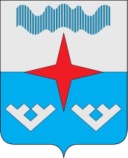 СОВЕТ ДЕПУТАТОВ МУНИЦИПАЛЬНОГО ОБРАЗОВАНИЯ«ПРИМОРСКО-КУЙСКИЙ СЕЛЬСОВЕТ» НЕНЕЦКОГО АВТОНОМНОГО ОКРУГА42- е заседание 5 - го созываРЕШЕНИЕот  07 февраля 2018 №  274Об  отчете председателя Совета депутатов  муниципального образования «Приморско-Куйский сельсовет» Ненецкого автономного округа  о работе  Совета депутатов за 2017 год.        Руководствуясь  п.13 ст. 26  Устава муниципального образования «Приморско-Куйский сельсовет» НАО, заслушав отчет председателя Совета депутатов  муниципального образования «Приморско-Куйский сельсовет» НАО о  работе Совета депутатов муниципального образования  за 2017 год  Совет депутатов муниципального образования «Приморско-Куйский сельсовет» НАО Р Е Ш И Л:Принять к сведению  прилагаемый отчет председателя Совета депутатов  муниципального образования  «Приморско-Куйский сельсовет» НАО  о  работе Совета депутатов муниципального образования  за 2017 год.  Настоящее решение вступает в силу с момента его подписания и подлежит  официальному  опубликованию (обнародованию).Председатель  Совета депутатов                             Глава МОМО «Приморско-Куйский сельсовет» НАО        «Приморско-Куйский сельсовет»  НАО                                                                                                              Л.М. Чупров                                                             В.А. ТаратинПриложениек Решению Совета депутатовМО «Приморско-Куйский сельсовет» НАОот 07.02.2018 №  274Отчетпредседателя Совета депутатов  муниципального образования «Приморско-Куйский сельсовет» НАО  о  работе Совета депутатов  за 2017 годУважаемые депутаты!  	Работа Совета депутатов муниципального образования «Приморско-Куйский сельсовет» НАО регламентируется Уставом муниципального образования,  за 2017 год численный   состав Совета депутатов не изменялся, 10  из 10  определенных Уставом МО депутатов. Если говорить сухим языком статистики, то за 2017 год  было проведено  10  заседаний  Совета ( в 2016 году -7), на которых принято 61 решение.  	На заседаниях  Совета депутатов  решались вопросы, отнесенные к компетенции представительного органа, в той или иной мере затрагивающие интересы всего населения.   По сравнению с прошлыми годами  количество заседаний и принятых решений осталось на прежнем уровне.Основными решениями ( 8 ) принятыми Советом депутатов – это несомненно внесении изменений в бюджет 2017 год и  решение о принятии бюджета на 2018 год , происходило практически  на каждом заседании,  все  изменения в бюджет были  в части его увеличения.В течении 2017 года  мы   2 раза отработали и внесли поправки в Устав  нашего муниципального образования, так же был принят  еще проект изменений и дополнений. Все поправки отрабатывает Ассоциация  «Совет МО НАО».          Хочется высказаться об активности  населения  в работе Совета депутатов, все Решения необходимые для обнародования публикуются у нас в Информационном бюллетене муниципального образования, в начале население с желанием его читало, но тот «официоз» который мы  печатаем  мало интересует население, хотя он  необходим,  что бы  жители МО знать свои права. За  2017 год издано 77 номера бюллетеня. Вся информация о деятельности Совета депутатов муниципального образования «Приморско-Куйский сельсовет» НАО в соответствии с требованиями Закона № 8-ФЗ размещена на сайте муниципального образования «Приморско-Куйский сельсовет» НАО – www.pksovet.ru, учредителем которого является и Администрация муниципального образования «Приморско-Куйский сельсовет» НАО и Совет депутатов муниципального образования «Приморско-Куйский сельсовет» НАО. За прошедший год значительно усилился контроль за размещением различных материалов на сайте,  неоднократно приходилось поправлять ситуацию  по замечаниям со стороны контролирующих органов.В части реализации своих прав у нас приняты практически все нормативно-правовые акты, а вот воспользоваться ими  это право и желание  любого жителя муниципального образования. Активность как жителя – это на совести каждого и очень жаль, что эта активность  слабая. В течение 2017 года была  практически ежедневная  работа с участковым инспектором милиции, предоставление характеристик судам, органам опеки и попечительства. Самостоятельная работа  в помощь УВД, особенно в отсутствие участкового инспектора полиции. Очень плодотворное сотрудничество     со всеми структурами органов опеки, попечительства, социальной защиты  населения,  Красновской школой,  домом культуры п. Красное, библиотеками п. Красное и д.Куя, средствами массовой информации.Работа с социальными структурами  занимает очень большую часть времени и является практически ежедневной.Совместное участие в различных комиссиях  совместно с администрацией МО. Так  по  муниципальному  земельному контролю было проведено 7 проверок.Из основных решений Совета депутатов МО «Приморско-Куйский сельсовет» НАО ,  принятых в 2017 году  можно отметить следующие:- Об  утверждении Правил землепользования и застройки п. Красное, деревень. Куя, Осколково, Черная .муниципального образования «Приморско-Куйский сельсовет» Ненецкого автономного округа- Об утверждении положения «Об управлении муниципальным имуществом  муниципального образования «Приморско-Куйский  сельсовет» Ненецкого автономного округа ( в новой редакции).- Об утверждении Порядка определения размера арендной платы за земельные участки, находящиеся в собственности муниципального образования «Приморско-Куйский  сельсовет» Ненецкого автономного округа- Об утверждении  Правил  благоустройства территории муниципального образования «Приморско-Куйский сельсовет» Ненецкого автономного округа.- О назначении членов Избирательной комиссии  муниципального образования «Приморско-Куйский сельсовет» Ненецкого автономного округа  	 Был рассмотрен 5  протестов Прокуратуры НАО, протесты признаны обоснованными и приняты меру к устранению  нарушения.За данный период были проведены 6 процедур публичных слушаний.Принятые  за отчетный период  Положения и Правила регламентируют те или иные вопросы в жизни населения и работы Администрации и Совета депутатов. И если в предыдущие годы  большая часть Положений касалась норм 131-фз, и основная их часть была принята ранее  это большая часть затрагивала имущественные, земельные  отношений, положения  по содержанию жилищного фонда, и  определяющих  использование бюджетных  средств согласно имеющихся полномочий.  Чаще всего проводились расширенные заседание  бюджетной комиссии Совета депутатов – на котором рассматривалось предварительное распределение бюджетных средств при  подготовке решений изменений в бюджет , формирование бюджета на 2017 год,    а так же  других комиссией. Всего комиссиями мы собирались порядка 12 раз.Положительным моментом являются  совместные заседания  с жилищной комиссией  администрации МО, в которой принимают участие депутаты, что придает ей открытость и гласность. Во многом связи с этим в нашем МО нет пересудов и споров по поводу расселения в муниципальное жилье. Хочется отметить, что  нет ни одного важного вопроса о приобретении чего-либо или о распределении  чего-либо, которое не  обсуждается с депутатами или не доводится до их сведения. В 2017 году  депутаты нашего муниципального образования  представили сведения о своих доходах, об имуществе и обязательствах имущественного характера, а также сведения о доходах, об имуществе и обязательствах имущественного характера своих супруг (супругов) и несовершеннолетних детей за 2016 год. Сведения были представлены своевременно всеми депутатами в администрацию НАО, замечаний не поступило.В 2017  шло постепенное восстановление утраченных данных, которые в конце 2016 года вредоносной компьютерной программой были уничтожена вся электронная база Совета депутатов. Благодаря, что большинство материалов размещены на сайте, они сохранились. Хочется поблагодарить всех депутатов за участие в работе заседаний Совета.  Отсутствие кого-либо из депутатов всегда по уважительной причине. Со своей стороны   Совет депутатов   всегда  готов обеспечивать  депутатов  заранее необходимой информацией и материалами к проводимым заседаниям, а так же  правовыми материалами необходимыми вам в  повседневной работе